OCI- 13 - 034Bucaramanga,02 de marzo de 2017IngenieroOMAR LENGERKE PÉREZRector Unidades Tecnológicas de SantanderPresenteRemito de manera física y por correo electrónico para su conocimiento el Informe Pormenorizado del Estado del Sistema de Control Interno a marzo de 2017 de las Unidades Tecnológicas de Santander, el cual debe ser publicado en la página web institucional y tiene como fecha límite, el día jueves 09 de marzo de la presente anualidad.Cordial saludo,NORALBA ROSA PINEDO MÁRQUEZJefe Oficina de Control InternoAnexos: Total folios: veinticuatro (24)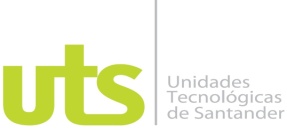 NIT:890.208.727-1OFICINA DE CONTROL INTERNOINFORME PORMENORIZADO DEL ESTADO DEL SISTEMA DE CONTROL INTERNO UTSA MARZO 11 DE 2017(Ley 1474 de 2011 Estatuto anticorrupción) INFORME PORMENORIZADO DEL ESTADO DEL SISTEMA DE CONTROL INTERNO UTSA MARZO 11 DE 2017(Ley 1474 de 2011 Estatuto anticorrupción) INFORME PORMENORIZADO DEL ESTADO DEL SISTEMA DE CONTROL INTERNO UTSA MARZO 11 DE 2017(Ley 1474 de 2011 Estatuto anticorrupción) Jefe de Control InternoPeriodo Evaluado: diciembre 2016 y de enero a marzo de 2017Jefe de Control InternoFecha de Elaboración: marzo 02 de 2017Atendiendo a lo normado en el Artículo 9º de la Ley 1474 de 2011, al Decreto reglamentario 2645 de 2012, al Decreto No 943 de 2014 expedido por el Departamento Administrativo de la Función Pública – DAFP – que actualiza el Modelo Estándar de Control Interno – MECI -, las Unidades Tecnológicas de Santander presenta para su publicación el Informe Pormenorizado del estado del Sistema de Control Interno correspondiente al período comprendido entre el mes de diciembre de 2016  y de enero a marzo de 2017, teniendo en cuenta la estructura: Módulo de Control de Planeación y Gestión, Direccionamiento Estratégico, Componente Administración del Riesgo, Módulo de Evaluación y Seguimiento, Componentes Autoevaluación Institucional,  Auditoría Interna, Planes de Mejoramiento, Información y Comunicación y Estado General del Sistema de Control Interno.Atendiendo a lo normado en el Artículo 9º de la Ley 1474 de 2011, al Decreto reglamentario 2645 de 2012, al Decreto No 943 de 2014 expedido por el Departamento Administrativo de la Función Pública – DAFP – que actualiza el Modelo Estándar de Control Interno – MECI -, las Unidades Tecnológicas de Santander presenta para su publicación el Informe Pormenorizado del estado del Sistema de Control Interno correspondiente al período comprendido entre el mes de diciembre de 2016  y de enero a marzo de 2017, teniendo en cuenta la estructura: Módulo de Control de Planeación y Gestión, Direccionamiento Estratégico, Componente Administración del Riesgo, Módulo de Evaluación y Seguimiento, Componentes Autoevaluación Institucional,  Auditoría Interna, Planes de Mejoramiento, Información y Comunicación y Estado General del Sistema de Control Interno.Atendiendo a lo normado en el Artículo 9º de la Ley 1474 de 2011, al Decreto reglamentario 2645 de 2012, al Decreto No 943 de 2014 expedido por el Departamento Administrativo de la Función Pública – DAFP – que actualiza el Modelo Estándar de Control Interno – MECI -, las Unidades Tecnológicas de Santander presenta para su publicación el Informe Pormenorizado del estado del Sistema de Control Interno correspondiente al período comprendido entre el mes de diciembre de 2016  y de enero a marzo de 2017, teniendo en cuenta la estructura: Módulo de Control de Planeación y Gestión, Direccionamiento Estratégico, Componente Administración del Riesgo, Módulo de Evaluación y Seguimiento, Componentes Autoevaluación Institucional,  Auditoría Interna, Planes de Mejoramiento, Información y Comunicación y Estado General del Sistema de Control Interno.MÓDULO DE CONTROL DE PLANEACIÓN Y GESTIÓNMÓDULO DE CONTROL DE PLANEACIÓN Y GESTIÓNMÓDULO DE CONTROL DE PLANEACIÓN Y GESTIÓNCOMPONENTE TALENTO HUMANOAcuerdos, Compromisos y Protocolos éticosCOMPONENTE TALENTO HUMANOAcuerdos, Compromisos y Protocolos éticosCOMPONENTE TALENTO HUMANOAcuerdos, Compromisos y Protocolos éticosEn las Unidades Tecnológicas de Santander se adoptó el Código de Ética, mediante Resolución No 02-317, actualizado a través de la Resolución No 02-885, en el cual se señalan los principios y valores éticos y las políticas éticas institucionales con miras a promover el desarrollo cultural dentro de unos parámetros de compromiso, de identidad y sentido de pertenencia, todo lo anterior en concordancia con la visión y misión institucional.De igual forma, mediante Acuerdo del Consejo Directivo No 01-047, de fecha 10 de octubre de 2014, fue actualizado el código de Buen Gobierno y con posterioridad, mediante Acuerdo del Consejo Directivo No 01-009 de fecha mayo 04 de 2016 fueron actualizados los integrantes del Comité de Buen Gobierno, señalándose las funciones específicas que aseguren la difusión del mismo y ser veedores de las políticas de eficiencia, integridad y transparencia, y del comportamiento de los servidores públicos.Es responsabilidad de los jefes de las diferentes áreas administrativas, socializar con sus equipos de trabajo los acuerdos, compromisos y protocolos éticos.En las Unidades Tecnológicas de Santander se adoptó el Código de Ética, mediante Resolución No 02-317, actualizado a través de la Resolución No 02-885, en el cual se señalan los principios y valores éticos y las políticas éticas institucionales con miras a promover el desarrollo cultural dentro de unos parámetros de compromiso, de identidad y sentido de pertenencia, todo lo anterior en concordancia con la visión y misión institucional.De igual forma, mediante Acuerdo del Consejo Directivo No 01-047, de fecha 10 de octubre de 2014, fue actualizado el código de Buen Gobierno y con posterioridad, mediante Acuerdo del Consejo Directivo No 01-009 de fecha mayo 04 de 2016 fueron actualizados los integrantes del Comité de Buen Gobierno, señalándose las funciones específicas que aseguren la difusión del mismo y ser veedores de las políticas de eficiencia, integridad y transparencia, y del comportamiento de los servidores públicos.Es responsabilidad de los jefes de las diferentes áreas administrativas, socializar con sus equipos de trabajo los acuerdos, compromisos y protocolos éticos.En las Unidades Tecnológicas de Santander se adoptó el Código de Ética, mediante Resolución No 02-317, actualizado a través de la Resolución No 02-885, en el cual se señalan los principios y valores éticos y las políticas éticas institucionales con miras a promover el desarrollo cultural dentro de unos parámetros de compromiso, de identidad y sentido de pertenencia, todo lo anterior en concordancia con la visión y misión institucional.De igual forma, mediante Acuerdo del Consejo Directivo No 01-047, de fecha 10 de octubre de 2014, fue actualizado el código de Buen Gobierno y con posterioridad, mediante Acuerdo del Consejo Directivo No 01-009 de fecha mayo 04 de 2016 fueron actualizados los integrantes del Comité de Buen Gobierno, señalándose las funciones específicas que aseguren la difusión del mismo y ser veedores de las políticas de eficiencia, integridad y transparencia, y del comportamiento de los servidores públicos.Es responsabilidad de los jefes de las diferentes áreas administrativas, socializar con sus equipos de trabajo los acuerdos, compromisos y protocolos éticos.1.1.2 Desarrollo del Talento Humano1.1.2 Desarrollo del Talento Humano1.1.2 Desarrollo del Talento HumanoDando cumplimiento a la Ley de Transparencia, las Unidades Tecnológicas de Santander tienen debidamente publicado y socializado el Manual Específico de Funciones y Competencias Laborales, cuya modernización fue llevada a cabo el 29 de diciembre de 2015, por medio de la Resolución No 02-854.Para la vigencia 2016 la institución contó con el Programa de Bienestar Social e Incentivos para empleados públicos, verificándose su cumplimiento a través de seguimiento a las actividades a realizar teniendo en cuenta el cronograma ejecutado y señalándose las recomendaciones.Para la presente vigencia, las Unidades Tecnológicas de Santander cuentan con el Programa de Bienestar Social en el que se especifican los objetivos, el alcance, las actividades a ejecutar de las diferentes áreas, tales como la social, de salud ocupacional, de incentivos, pre-pensionados y de capacitación, con su correspondiente cronograma de desarrollo de las diferentes actividades a ejecutar.Se desarrolla el Plan Anual de Incentivos, y se tiene establecido el Reglamento Interno para la elección de los mejores funcionarios de cada nivel y el mejor equipo de trabajo.Se establecen el criterio de valoración para la evaluación de desempeño laboral, educación formal, no formal y cumplimiento de factores nivel sobresaliente. Igualmente se tienen establecido el factor de definición de puntaje.En cuanto al Plan institucional de Capacitación, se tienen establecidos los objetivos, las actividades, el cronograma para su ejecución.En Lo relacionado con el proceso de inducción y reinducción al personal de planta, docentes tiempo completo, docentes nuevos y coordinadores de la institución, se pudo evidenciar a través del ejercicio de auditorías de gestión la realización de las mismas y el cumplimiento de requisitos para su desarrollo, tales como inducciones de carácter general y en puestos de trabajo, en donde se  verificaron las necesidades de capacitación, el conocimiento del Plan de Desarrollo Institucional y se socializan temas de gran interés, como Estructura Organizacional, Estatuto Docente y Contratación Docente, Proyecto Educativo PEI, entre otros. Para actual vigencia fue realizada la inducción a estudiantes por facultad, así: Facultad de Ciencias Naturales e Ingenierías el 15 de febrero y Facultad de Ciencias Socioeconómicas y Empresariales en fecha 16 de febrero. Igualmente se realizó la inducción a docentes nuevos y antiguos en fecha 17 de febrero de 2017.En cuanto a la Evaluación de Desempeño Laboral, las Unidades Tecnológicas de Santander, a través de Resolución No 02-057, de fecha enero 24 de 2017 adopta el Sistema Tipo de Evaluación de Desempeño Laboral establecido por la Comisión Nacional del Servicio Civil, mediante Acuerdo No 565 del 25 de enero de 2016 aplicable a los empleados públicos de carrera administrativa y en período de prueba a partir del período anual u ordinario de Evaluación de Desempeño Laboral que inició el 1º de febrero de 2017.A través de Resolución No 02-058, de fecha 24 de enero de la presenta anualidad las UTS, conformó las Comisiones Evaluadoras para llevar a cabo la Evaluación de Desempeño Laboral de los empleados de carrera administrativa, quienes concertaron sus compromisos laborales con cada evaluador previamente señalados en los términos establecidos en el Acuerdo 565 de 2016 a partir del período anual u ordinario de Evaluación de Desempeño Laboral que inició el 1º de febrero de 2017 y se encuentran pactando nuevos objetivos y dando aplicación a la norma y a los correspondientes formatos.Dando cumplimiento a la Ley de Transparencia, las Unidades Tecnológicas de Santander tienen debidamente publicado y socializado el Manual Específico de Funciones y Competencias Laborales, cuya modernización fue llevada a cabo el 29 de diciembre de 2015, por medio de la Resolución No 02-854.Para la vigencia 2016 la institución contó con el Programa de Bienestar Social e Incentivos para empleados públicos, verificándose su cumplimiento a través de seguimiento a las actividades a realizar teniendo en cuenta el cronograma ejecutado y señalándose las recomendaciones.Para la presente vigencia, las Unidades Tecnológicas de Santander cuentan con el Programa de Bienestar Social en el que se especifican los objetivos, el alcance, las actividades a ejecutar de las diferentes áreas, tales como la social, de salud ocupacional, de incentivos, pre-pensionados y de capacitación, con su correspondiente cronograma de desarrollo de las diferentes actividades a ejecutar.Se desarrolla el Plan Anual de Incentivos, y se tiene establecido el Reglamento Interno para la elección de los mejores funcionarios de cada nivel y el mejor equipo de trabajo.Se establecen el criterio de valoración para la evaluación de desempeño laboral, educación formal, no formal y cumplimiento de factores nivel sobresaliente. Igualmente se tienen establecido el factor de definición de puntaje.En cuanto al Plan institucional de Capacitación, se tienen establecidos los objetivos, las actividades, el cronograma para su ejecución.En Lo relacionado con el proceso de inducción y reinducción al personal de planta, docentes tiempo completo, docentes nuevos y coordinadores de la institución, se pudo evidenciar a través del ejercicio de auditorías de gestión la realización de las mismas y el cumplimiento de requisitos para su desarrollo, tales como inducciones de carácter general y en puestos de trabajo, en donde se  verificaron las necesidades de capacitación, el conocimiento del Plan de Desarrollo Institucional y se socializan temas de gran interés, como Estructura Organizacional, Estatuto Docente y Contratación Docente, Proyecto Educativo PEI, entre otros. Para actual vigencia fue realizada la inducción a estudiantes por facultad, así: Facultad de Ciencias Naturales e Ingenierías el 15 de febrero y Facultad de Ciencias Socioeconómicas y Empresariales en fecha 16 de febrero. Igualmente se realizó la inducción a docentes nuevos y antiguos en fecha 17 de febrero de 2017.En cuanto a la Evaluación de Desempeño Laboral, las Unidades Tecnológicas de Santander, a través de Resolución No 02-057, de fecha enero 24 de 2017 adopta el Sistema Tipo de Evaluación de Desempeño Laboral establecido por la Comisión Nacional del Servicio Civil, mediante Acuerdo No 565 del 25 de enero de 2016 aplicable a los empleados públicos de carrera administrativa y en período de prueba a partir del período anual u ordinario de Evaluación de Desempeño Laboral que inició el 1º de febrero de 2017.A través de Resolución No 02-058, de fecha 24 de enero de la presenta anualidad las UTS, conformó las Comisiones Evaluadoras para llevar a cabo la Evaluación de Desempeño Laboral de los empleados de carrera administrativa, quienes concertaron sus compromisos laborales con cada evaluador previamente señalados en los términos establecidos en el Acuerdo 565 de 2016 a partir del período anual u ordinario de Evaluación de Desempeño Laboral que inició el 1º de febrero de 2017 y se encuentran pactando nuevos objetivos y dando aplicación a la norma y a los correspondientes formatos.Dando cumplimiento a la Ley de Transparencia, las Unidades Tecnológicas de Santander tienen debidamente publicado y socializado el Manual Específico de Funciones y Competencias Laborales, cuya modernización fue llevada a cabo el 29 de diciembre de 2015, por medio de la Resolución No 02-854.Para la vigencia 2016 la institución contó con el Programa de Bienestar Social e Incentivos para empleados públicos, verificándose su cumplimiento a través de seguimiento a las actividades a realizar teniendo en cuenta el cronograma ejecutado y señalándose las recomendaciones.Para la presente vigencia, las Unidades Tecnológicas de Santander cuentan con el Programa de Bienestar Social en el que se especifican los objetivos, el alcance, las actividades a ejecutar de las diferentes áreas, tales como la social, de salud ocupacional, de incentivos, pre-pensionados y de capacitación, con su correspondiente cronograma de desarrollo de las diferentes actividades a ejecutar.Se desarrolla el Plan Anual de Incentivos, y se tiene establecido el Reglamento Interno para la elección de los mejores funcionarios de cada nivel y el mejor equipo de trabajo.Se establecen el criterio de valoración para la evaluación de desempeño laboral, educación formal, no formal y cumplimiento de factores nivel sobresaliente. Igualmente se tienen establecido el factor de definición de puntaje.En cuanto al Plan institucional de Capacitación, se tienen establecidos los objetivos, las actividades, el cronograma para su ejecución.En Lo relacionado con el proceso de inducción y reinducción al personal de planta, docentes tiempo completo, docentes nuevos y coordinadores de la institución, se pudo evidenciar a través del ejercicio de auditorías de gestión la realización de las mismas y el cumplimiento de requisitos para su desarrollo, tales como inducciones de carácter general y en puestos de trabajo, en donde se  verificaron las necesidades de capacitación, el conocimiento del Plan de Desarrollo Institucional y se socializan temas de gran interés, como Estructura Organizacional, Estatuto Docente y Contratación Docente, Proyecto Educativo PEI, entre otros. Para actual vigencia fue realizada la inducción a estudiantes por facultad, así: Facultad de Ciencias Naturales e Ingenierías el 15 de febrero y Facultad de Ciencias Socioeconómicas y Empresariales en fecha 16 de febrero. Igualmente se realizó la inducción a docentes nuevos y antiguos en fecha 17 de febrero de 2017.En cuanto a la Evaluación de Desempeño Laboral, las Unidades Tecnológicas de Santander, a través de Resolución No 02-057, de fecha enero 24 de 2017 adopta el Sistema Tipo de Evaluación de Desempeño Laboral establecido por la Comisión Nacional del Servicio Civil, mediante Acuerdo No 565 del 25 de enero de 2016 aplicable a los empleados públicos de carrera administrativa y en período de prueba a partir del período anual u ordinario de Evaluación de Desempeño Laboral que inició el 1º de febrero de 2017.A través de Resolución No 02-058, de fecha 24 de enero de la presenta anualidad las UTS, conformó las Comisiones Evaluadoras para llevar a cabo la Evaluación de Desempeño Laboral de los empleados de carrera administrativa, quienes concertaron sus compromisos laborales con cada evaluador previamente señalados en los términos establecidos en el Acuerdo 565 de 2016 a partir del período anual u ordinario de Evaluación de Desempeño Laboral que inició el 1º de febrero de 2017 y se encuentran pactando nuevos objetivos y dando aplicación a la norma y a los correspondientes formatos.COMPONENTE DIRECCIONAMIENTO ESTRATÉGICOPlanes, Programas y ProyectosCOMPONENTE DIRECCIONAMIENTO ESTRATÉGICOPlanes, Programas y ProyectosCOMPONENTE DIRECCIONAMIENTO ESTRATÉGICOPlanes, Programas y ProyectosPlan de Acción: Para el cumplimiento del Plan Prospectivo de Desarrollo Institucional a mediano y corto plazo, se estableció para la actual vigencia el Plan Acción Institucional 2017, el cual define los criterios de seguimiento y evaluación para medir el cumplimiento de las acciones y proyectos de los procesos institucionales. El Plan de Acción Institucional vigencia 2017 y su Plan Indicativo para el cumplimiento de los programas del Plan Prospectivo de Desarrollo Institucional 2012 - 2020, se adoptó mediante Resolución No 02-070 de enero 31 de 2017 y se cumplió con la publicación en la página Web Institucional.El siguiente cuadro expone el Plan de Acción 2017 que da cuenta de la desagregación de cada programa en proyectos, metas e indicadores: Plan Anticorrupción y Atención al Ciudadano Vigencia 2017:Acorde a los criterios establecidos por la Secretaría de la Transparencia de la Presidencia de la República y los principios de buen gobierno, determinados por la Ley 1474 de 2011, las Unidades Tecnológicas de Santander establecieron acciones para desarrollar una gestión transparente al servicio de la ciudadanía, enmarcadas dentro de medidas orientadas hacia la lucha contra la corrupción y prestación de un servicio eficiente a los ciudadanos.El Plan Anticorrupción y de Atención al Ciudadano - PAAC -, es un instrumento encaminado a prevenir y controlar la gestión institucional, a fin de no permitir hechos de corrupción y de tomar las medidas tendientes a prevenir los riegos posibles para que los mismos no puedan materializarse. Se encuentra publicado en la página web institucional.Para la fecha se cuenta con:Panorama sobre posibles actos de corrupción o se actos de corrupción que se hayan presentado en la institución.Diagnóstico de trámites y servicios.Diagnóstico de rendición de cuentas.Diagnóstico de trámites y servicios – atención al ciudadano.Diagnóstico de transparencia y acceso a la información.Construcción del PAAC – Anexos.Socialización de la construcción del PAACPublicación del PAAC – 31-01-2017.Resolución No 02-069 de enero 31 de 2017, por medio de la cual se adopta el PAAC.Cronograma monitoreos y evaluación. De acuerdo a las fechas señaladas la Oficina Asesora de Planeación realizará los monitoreos correspondientes y la Oficina de Control Interno llevará a cabo los seguimientos a cada uno de los componentes del PAAC, teniendo en consideración las actividades programadas, cumplidas, el porcentaje de avance y las observaciones que se consideren pertinentes.Plan de Anual de Adquisiciones Vigencia 2017: Según lo establecido por Colombia Compra Eficiente, la Institución publicó en el SECOP en el plazo establecido, el día 27 de enero de 2017 el Plan Anual de Adquisiciones vigencia 2017, igualmente se publica en la página web institucional y cuyo principal objetivo es “permitir que la entidad estatal aumenta la probabilidad de lograr mejores condiciones de competencia a través de la participación de un mayor número de operadores económicos interesados en los procesos de selección que se van a adelantar durante el año fiscal y que el Estado cuente con información suficiente para realizar compras coordinadas”.“Es un documento de naturaleza informativa y las adquisiciones incluidas en el mismo pueden ser canceladas, revisadas o modificadas. Esta información no representa compromiso u obligación alguna por parte de la entidad estatal ni la compromete a adquirir los bienes, obras y servicios en él señalados”.El estado actual del PAA, es el siguiente:Valor total del PAA: $ 28.716.423.821Límite De contratación menor cuantía: $ 206.560.760 – 280 SMLVLímite de contratación mínima cuantía: $ 20.656.076 – 28 SMLVFecha última actualización del PAA:  26-01-2017Proyectos de Inversión:Para la vigencia 2016, fueron objeto de seguimientos proyectos de vigencias anteriores, con el fin de verificar su porcentaje de cumplimiento, como también de la vigencia 2016, así:46-2013: Gestión de recursos para los proyectos de investigación, validación de un controlador basado en la técnica QFT para ser implementado en una tarjeta controladora de un destilador de bioetanol con monitorización a través de RENATA, sistema de control de posición y de seguimiento de trayectorias para un helicóptero cuadrator basado en edometría por visión estéreo y algoritmos de rastreo de características sobre un dispositivo embebido e instrumentación inalámbrica para monitoreo y control de variables físicas en galpones con gestión remota vía telefonía celular. Ejecución 100%.44-2014: Mejoramiento del área de recursos audiovisuales para la sede de Bucaramanga. Ejecución 100%.52-2014: Fortalecimiento de las prácticas en las áreas de mantenimiento y fabricación de equipos de la Tecnología en Electrónica. Ejecución 100%.29-2015: Implementación de la emisora institucional de las Unidades Tecnológicas de Santander – UTS RADIO 101.7 Mhz. Ejecución 100%.32-2015: Fortalecimiento del programa de Tecnología en manejo de Petróleo y Gas en Superficie de las UTS, con adquisición de dos laboratorios de las Unidades Tecnológicas de Santander. Ejecución 100%.48-2015: Fortalecimiento en seguridad y capacidad de almacenamiento para la plataforma tecnológica de las UTS (DATACENTER). Ejecución 100%.49-2015: Ampliación y mejoramiento de la biblioteca y sala de estudio de las Unidades Tecnológicas de Santander en Bucaramanga. Ejecución 100%.50-2015:  Adquisición de equipos tecnológicos para el fortalecimiento de las áreas administrativas y del sistema de monitoreo en Bucaramanga: porcentaje de cumplimiento. Ejecución 100%.  52-2015: Adecuación e implementación de la Unidad de Educación Virtual y los Nodos Virtuales Regionales para el diseño y oferta de programas académicos con calidad y de educación continua en la modalidad virtual: porcentaje de cumplimiento Ejecución 40 %01-2016:  Mejoramiento de la cafetería de las UTS sede Bucaramanga: porcentaje de cumplimiento. Ejecución100%08-2016: Adecuación y mejoramiento de las cubiertas y las instalaciones de aguas lluvias del Edificio A y el coliseo de las Unidades Tecnológicas de Santander, sede Bucaramanga. Ejecución: etapa precontractual.09-2016: Fortalecimiento de los laboratorios de los programas académicos mediante la adquisición de material para las Unidades Tecnológicas de Santander. Ejecución 100%.12-2016: Fortalecimiento de la cultura académica e investigativa a través de factores críticos y variables académicas e investigativas para las UTS. Ejecución 100%.13-2016: Adecuación de espacios de convivencia para el mejoramiento del bienestar universitario de las UTS, sede principal en Bucaramanga. Ejecución: etapa precontractual.16-2016 Fortalecimiento de la cultura investigativa a través del apoyo a semilleros, jóvenes investigadores y actividades para la divulgación de producción científica de las UTS. Ejecución 50%.17-2016: Apoyo para el reconocimiento y estímulo de la producción intelectual de docentes de las Unidades Tecnológicas de Santander. Ejecución 100%.Plan de Acción: Para el cumplimiento del Plan Prospectivo de Desarrollo Institucional a mediano y corto plazo, se estableció para la actual vigencia el Plan Acción Institucional 2017, el cual define los criterios de seguimiento y evaluación para medir el cumplimiento de las acciones y proyectos de los procesos institucionales. El Plan de Acción Institucional vigencia 2017 y su Plan Indicativo para el cumplimiento de los programas del Plan Prospectivo de Desarrollo Institucional 2012 - 2020, se adoptó mediante Resolución No 02-070 de enero 31 de 2017 y se cumplió con la publicación en la página Web Institucional.El siguiente cuadro expone el Plan de Acción 2017 que da cuenta de la desagregación de cada programa en proyectos, metas e indicadores: Plan Anticorrupción y Atención al Ciudadano Vigencia 2017:Acorde a los criterios establecidos por la Secretaría de la Transparencia de la Presidencia de la República y los principios de buen gobierno, determinados por la Ley 1474 de 2011, las Unidades Tecnológicas de Santander establecieron acciones para desarrollar una gestión transparente al servicio de la ciudadanía, enmarcadas dentro de medidas orientadas hacia la lucha contra la corrupción y prestación de un servicio eficiente a los ciudadanos.El Plan Anticorrupción y de Atención al Ciudadano - PAAC -, es un instrumento encaminado a prevenir y controlar la gestión institucional, a fin de no permitir hechos de corrupción y de tomar las medidas tendientes a prevenir los riegos posibles para que los mismos no puedan materializarse. Se encuentra publicado en la página web institucional.Para la fecha se cuenta con:Panorama sobre posibles actos de corrupción o se actos de corrupción que se hayan presentado en la institución.Diagnóstico de trámites y servicios.Diagnóstico de rendición de cuentas.Diagnóstico de trámites y servicios – atención al ciudadano.Diagnóstico de transparencia y acceso a la información.Construcción del PAAC – Anexos.Socialización de la construcción del PAACPublicación del PAAC – 31-01-2017.Resolución No 02-069 de enero 31 de 2017, por medio de la cual se adopta el PAAC.Cronograma monitoreos y evaluación. De acuerdo a las fechas señaladas la Oficina Asesora de Planeación realizará los monitoreos correspondientes y la Oficina de Control Interno llevará a cabo los seguimientos a cada uno de los componentes del PAAC, teniendo en consideración las actividades programadas, cumplidas, el porcentaje de avance y las observaciones que se consideren pertinentes.Plan de Anual de Adquisiciones Vigencia 2017: Según lo establecido por Colombia Compra Eficiente, la Institución publicó en el SECOP en el plazo establecido, el día 27 de enero de 2017 el Plan Anual de Adquisiciones vigencia 2017, igualmente se publica en la página web institucional y cuyo principal objetivo es “permitir que la entidad estatal aumenta la probabilidad de lograr mejores condiciones de competencia a través de la participación de un mayor número de operadores económicos interesados en los procesos de selección que se van a adelantar durante el año fiscal y que el Estado cuente con información suficiente para realizar compras coordinadas”.“Es un documento de naturaleza informativa y las adquisiciones incluidas en el mismo pueden ser canceladas, revisadas o modificadas. Esta información no representa compromiso u obligación alguna por parte de la entidad estatal ni la compromete a adquirir los bienes, obras y servicios en él señalados”.El estado actual del PAA, es el siguiente:Valor total del PAA: $ 28.716.423.821Límite De contratación menor cuantía: $ 206.560.760 – 280 SMLVLímite de contratación mínima cuantía: $ 20.656.076 – 28 SMLVFecha última actualización del PAA:  26-01-2017Proyectos de Inversión:Para la vigencia 2016, fueron objeto de seguimientos proyectos de vigencias anteriores, con el fin de verificar su porcentaje de cumplimiento, como también de la vigencia 2016, así:46-2013: Gestión de recursos para los proyectos de investigación, validación de un controlador basado en la técnica QFT para ser implementado en una tarjeta controladora de un destilador de bioetanol con monitorización a través de RENATA, sistema de control de posición y de seguimiento de trayectorias para un helicóptero cuadrator basado en edometría por visión estéreo y algoritmos de rastreo de características sobre un dispositivo embebido e instrumentación inalámbrica para monitoreo y control de variables físicas en galpones con gestión remota vía telefonía celular. Ejecución 100%.44-2014: Mejoramiento del área de recursos audiovisuales para la sede de Bucaramanga. Ejecución 100%.52-2014: Fortalecimiento de las prácticas en las áreas de mantenimiento y fabricación de equipos de la Tecnología en Electrónica. Ejecución 100%.29-2015: Implementación de la emisora institucional de las Unidades Tecnológicas de Santander – UTS RADIO 101.7 Mhz. Ejecución 100%.32-2015: Fortalecimiento del programa de Tecnología en manejo de Petróleo y Gas en Superficie de las UTS, con adquisición de dos laboratorios de las Unidades Tecnológicas de Santander. Ejecución 100%.48-2015: Fortalecimiento en seguridad y capacidad de almacenamiento para la plataforma tecnológica de las UTS (DATACENTER). Ejecución 100%.49-2015: Ampliación y mejoramiento de la biblioteca y sala de estudio de las Unidades Tecnológicas de Santander en Bucaramanga. Ejecución 100%.50-2015:  Adquisición de equipos tecnológicos para el fortalecimiento de las áreas administrativas y del sistema de monitoreo en Bucaramanga: porcentaje de cumplimiento. Ejecución 100%.  52-2015: Adecuación e implementación de la Unidad de Educación Virtual y los Nodos Virtuales Regionales para el diseño y oferta de programas académicos con calidad y de educación continua en la modalidad virtual: porcentaje de cumplimiento Ejecución 40 %01-2016:  Mejoramiento de la cafetería de las UTS sede Bucaramanga: porcentaje de cumplimiento. Ejecución100%08-2016: Adecuación y mejoramiento de las cubiertas y las instalaciones de aguas lluvias del Edificio A y el coliseo de las Unidades Tecnológicas de Santander, sede Bucaramanga. Ejecución: etapa precontractual.09-2016: Fortalecimiento de los laboratorios de los programas académicos mediante la adquisición de material para las Unidades Tecnológicas de Santander. Ejecución 100%.12-2016: Fortalecimiento de la cultura académica e investigativa a través de factores críticos y variables académicas e investigativas para las UTS. Ejecución 100%.13-2016: Adecuación de espacios de convivencia para el mejoramiento del bienestar universitario de las UTS, sede principal en Bucaramanga. Ejecución: etapa precontractual.16-2016 Fortalecimiento de la cultura investigativa a través del apoyo a semilleros, jóvenes investigadores y actividades para la divulgación de producción científica de las UTS. Ejecución 50%.17-2016: Apoyo para el reconocimiento y estímulo de la producción intelectual de docentes de las Unidades Tecnológicas de Santander. Ejecución 100%.Plan de Acción: Para el cumplimiento del Plan Prospectivo de Desarrollo Institucional a mediano y corto plazo, se estableció para la actual vigencia el Plan Acción Institucional 2017, el cual define los criterios de seguimiento y evaluación para medir el cumplimiento de las acciones y proyectos de los procesos institucionales. El Plan de Acción Institucional vigencia 2017 y su Plan Indicativo para el cumplimiento de los programas del Plan Prospectivo de Desarrollo Institucional 2012 - 2020, se adoptó mediante Resolución No 02-070 de enero 31 de 2017 y se cumplió con la publicación en la página Web Institucional.El siguiente cuadro expone el Plan de Acción 2017 que da cuenta de la desagregación de cada programa en proyectos, metas e indicadores: Plan Anticorrupción y Atención al Ciudadano Vigencia 2017:Acorde a los criterios establecidos por la Secretaría de la Transparencia de la Presidencia de la República y los principios de buen gobierno, determinados por la Ley 1474 de 2011, las Unidades Tecnológicas de Santander establecieron acciones para desarrollar una gestión transparente al servicio de la ciudadanía, enmarcadas dentro de medidas orientadas hacia la lucha contra la corrupción y prestación de un servicio eficiente a los ciudadanos.El Plan Anticorrupción y de Atención al Ciudadano - PAAC -, es un instrumento encaminado a prevenir y controlar la gestión institucional, a fin de no permitir hechos de corrupción y de tomar las medidas tendientes a prevenir los riegos posibles para que los mismos no puedan materializarse. Se encuentra publicado en la página web institucional.Para la fecha se cuenta con:Panorama sobre posibles actos de corrupción o se actos de corrupción que se hayan presentado en la institución.Diagnóstico de trámites y servicios.Diagnóstico de rendición de cuentas.Diagnóstico de trámites y servicios – atención al ciudadano.Diagnóstico de transparencia y acceso a la información.Construcción del PAAC – Anexos.Socialización de la construcción del PAACPublicación del PAAC – 31-01-2017.Resolución No 02-069 de enero 31 de 2017, por medio de la cual se adopta el PAAC.Cronograma monitoreos y evaluación. De acuerdo a las fechas señaladas la Oficina Asesora de Planeación realizará los monitoreos correspondientes y la Oficina de Control Interno llevará a cabo los seguimientos a cada uno de los componentes del PAAC, teniendo en consideración las actividades programadas, cumplidas, el porcentaje de avance y las observaciones que se consideren pertinentes.Plan de Anual de Adquisiciones Vigencia 2017: Según lo establecido por Colombia Compra Eficiente, la Institución publicó en el SECOP en el plazo establecido, el día 27 de enero de 2017 el Plan Anual de Adquisiciones vigencia 2017, igualmente se publica en la página web institucional y cuyo principal objetivo es “permitir que la entidad estatal aumenta la probabilidad de lograr mejores condiciones de competencia a través de la participación de un mayor número de operadores económicos interesados en los procesos de selección que se van a adelantar durante el año fiscal y que el Estado cuente con información suficiente para realizar compras coordinadas”.“Es un documento de naturaleza informativa y las adquisiciones incluidas en el mismo pueden ser canceladas, revisadas o modificadas. Esta información no representa compromiso u obligación alguna por parte de la entidad estatal ni la compromete a adquirir los bienes, obras y servicios en él señalados”.El estado actual del PAA, es el siguiente:Valor total del PAA: $ 28.716.423.821Límite De contratación menor cuantía: $ 206.560.760 – 280 SMLVLímite de contratación mínima cuantía: $ 20.656.076 – 28 SMLVFecha última actualización del PAA:  26-01-2017Proyectos de Inversión:Para la vigencia 2016, fueron objeto de seguimientos proyectos de vigencias anteriores, con el fin de verificar su porcentaje de cumplimiento, como también de la vigencia 2016, así:46-2013: Gestión de recursos para los proyectos de investigación, validación de un controlador basado en la técnica QFT para ser implementado en una tarjeta controladora de un destilador de bioetanol con monitorización a través de RENATA, sistema de control de posición y de seguimiento de trayectorias para un helicóptero cuadrator basado en edometría por visión estéreo y algoritmos de rastreo de características sobre un dispositivo embebido e instrumentación inalámbrica para monitoreo y control de variables físicas en galpones con gestión remota vía telefonía celular. Ejecución 100%.44-2014: Mejoramiento del área de recursos audiovisuales para la sede de Bucaramanga. Ejecución 100%.52-2014: Fortalecimiento de las prácticas en las áreas de mantenimiento y fabricación de equipos de la Tecnología en Electrónica. Ejecución 100%.29-2015: Implementación de la emisora institucional de las Unidades Tecnológicas de Santander – UTS RADIO 101.7 Mhz. Ejecución 100%.32-2015: Fortalecimiento del programa de Tecnología en manejo de Petróleo y Gas en Superficie de las UTS, con adquisición de dos laboratorios de las Unidades Tecnológicas de Santander. Ejecución 100%.48-2015: Fortalecimiento en seguridad y capacidad de almacenamiento para la plataforma tecnológica de las UTS (DATACENTER). Ejecución 100%.49-2015: Ampliación y mejoramiento de la biblioteca y sala de estudio de las Unidades Tecnológicas de Santander en Bucaramanga. Ejecución 100%.50-2015:  Adquisición de equipos tecnológicos para el fortalecimiento de las áreas administrativas y del sistema de monitoreo en Bucaramanga: porcentaje de cumplimiento. Ejecución 100%.  52-2015: Adecuación e implementación de la Unidad de Educación Virtual y los Nodos Virtuales Regionales para el diseño y oferta de programas académicos con calidad y de educación continua en la modalidad virtual: porcentaje de cumplimiento Ejecución 40 %01-2016:  Mejoramiento de la cafetería de las UTS sede Bucaramanga: porcentaje de cumplimiento. Ejecución100%08-2016: Adecuación y mejoramiento de las cubiertas y las instalaciones de aguas lluvias del Edificio A y el coliseo de las Unidades Tecnológicas de Santander, sede Bucaramanga. Ejecución: etapa precontractual.09-2016: Fortalecimiento de los laboratorios de los programas académicos mediante la adquisición de material para las Unidades Tecnológicas de Santander. Ejecución 100%.12-2016: Fortalecimiento de la cultura académica e investigativa a través de factores críticos y variables académicas e investigativas para las UTS. Ejecución 100%.13-2016: Adecuación de espacios de convivencia para el mejoramiento del bienestar universitario de las UTS, sede principal en Bucaramanga. Ejecución: etapa precontractual.16-2016 Fortalecimiento de la cultura investigativa a través del apoyo a semilleros, jóvenes investigadores y actividades para la divulgación de producción científica de las UTS. Ejecución 50%.17-2016: Apoyo para el reconocimiento y estímulo de la producción intelectual de docentes de las Unidades Tecnológicas de Santander. Ejecución 100%.Modelo de Operación por ProcesosModelo de Operación por ProcesosModelo de Operación por ProcesosLa Unidades Tecnológicas de Santander tiene establecidos 18 procesos, los cuales cuentan con Caracterización, Plan de Acción Instructivos, Registros, Contexto Estratégico, Mapa de Controles, Mapa de Riesgos, Mapa de Indicadores, Evaluación por Procesos, Matriz de Resultados, Plan de Mejoramiento y Análisis de Datos, todo lo cual hace parte de la base documental institucional.La Unidades Tecnológicas de Santander tiene establecidos 18 procesos, los cuales cuentan con Caracterización, Plan de Acción Instructivos, Registros, Contexto Estratégico, Mapa de Controles, Mapa de Riesgos, Mapa de Indicadores, Evaluación por Procesos, Matriz de Resultados, Plan de Mejoramiento y Análisis de Datos, todo lo cual hace parte de la base documental institucional.La Unidades Tecnológicas de Santander tiene establecidos 18 procesos, los cuales cuentan con Caracterización, Plan de Acción Instructivos, Registros, Contexto Estratégico, Mapa de Controles, Mapa de Riesgos, Mapa de Indicadores, Evaluación por Procesos, Matriz de Resultados, Plan de Mejoramiento y Análisis de Datos, todo lo cual hace parte de la base documental institucional.Estructura OrganizacionalEstructura OrganizacionalEstructura OrganizacionalPor medio de acto administrativo, El Consejo Directivo mediante Acuerdo No 01-032 de fecha diciembre 15 de 2015, modificó el Manual Específico de Funciones, Competencias Laborales y Requisitos de la planta de personal, estableciendo 54 cargos de libre nombramiento y remoción y 46 de planta global.La Estructura Organizacional le permite a la Institución dar cumplimiento a las actividades, planes programas, proyectos planeados y aprobados. Dado los cambios institucionales, se requirió la actualización de ésta para mayor funcionalidad en la aplicación de los procesos así: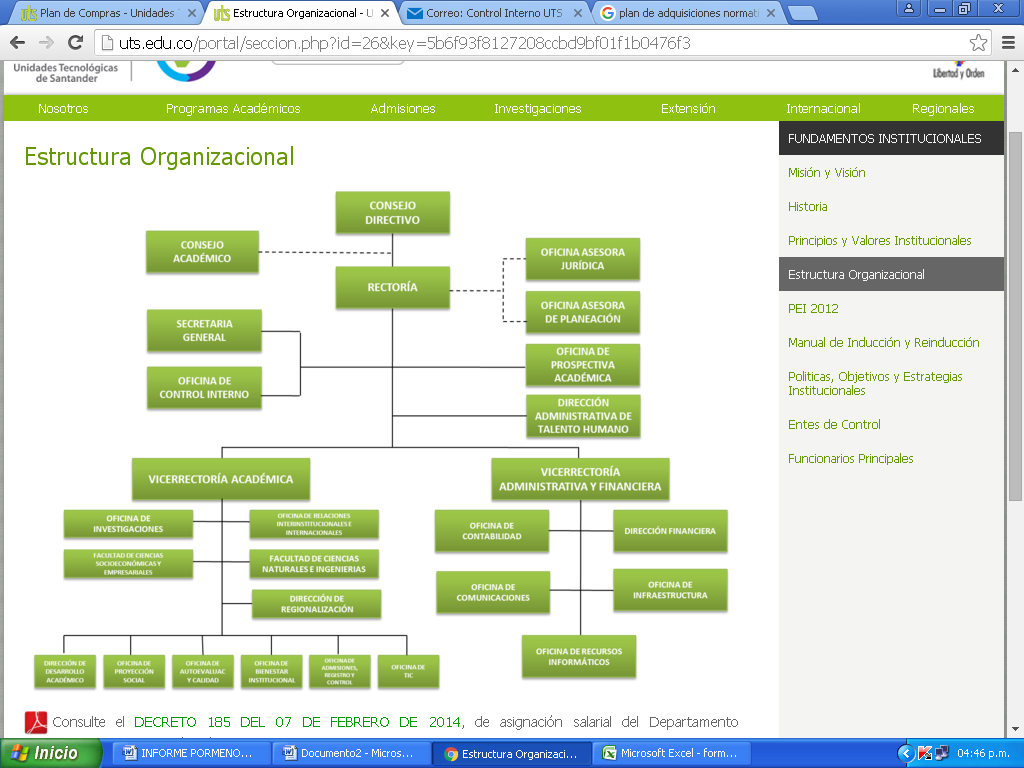 Por medio de acto administrativo, El Consejo Directivo mediante Acuerdo No 01-032 de fecha diciembre 15 de 2015, modificó el Manual Específico de Funciones, Competencias Laborales y Requisitos de la planta de personal, estableciendo 54 cargos de libre nombramiento y remoción y 46 de planta global.La Estructura Organizacional le permite a la Institución dar cumplimiento a las actividades, planes programas, proyectos planeados y aprobados. Dado los cambios institucionales, se requirió la actualización de ésta para mayor funcionalidad en la aplicación de los procesos así:Por medio de acto administrativo, El Consejo Directivo mediante Acuerdo No 01-032 de fecha diciembre 15 de 2015, modificó el Manual Específico de Funciones, Competencias Laborales y Requisitos de la planta de personal, estableciendo 54 cargos de libre nombramiento y remoción y 46 de planta global.La Estructura Organizacional le permite a la Institución dar cumplimiento a las actividades, planes programas, proyectos planeados y aprobados. Dado los cambios institucionales, se requirió la actualización de ésta para mayor funcionalidad en la aplicación de los procesos así:Indicadores de GestiónIndicadores de GestiónIndicadores de GestiónLas Unidades Tecnológicas de Santander cuenta con los Mapas de Indicadores a los diferentes Procesos institucionales, segundo semestre de 2016: Oficina de Desarrollo Académico, Investigaciones Extensión , Proyección Social, Comunicaciones, Relaciones Internacionales, Oficina de  Admisiones,  Infraestructura: Recursos Físicos, Recursos Informáticos, Biblioteca, Vicerrectoría Financiera, Oficina de Bienestar Institucional,  Dirección Administrativa de Talento Humano, Gestión Documental, Gestión Jurídica, Oficina de Control Interno, Oficina Asesora de Planeación, en los que identifica el indicador, su clase, la fórmula, el valor, la fecha - 12-30-2016 - , el análisis y las acciones realizadas por cada responsable, consolidándose el porcentaje de cumplimiento de las metas establecidas. De todo lo cual se deja constancia y reposa en el archivo de la Oficina Asesora de Planeación.La Oficina de Control Interno realiza seguimientos a los mapas de indicadores de los procesos de forma semestral.Las Unidades Tecnológicas de Santander cuenta con los Mapas de Indicadores a los diferentes Procesos institucionales, segundo semestre de 2016: Oficina de Desarrollo Académico, Investigaciones Extensión , Proyección Social, Comunicaciones, Relaciones Internacionales, Oficina de  Admisiones,  Infraestructura: Recursos Físicos, Recursos Informáticos, Biblioteca, Vicerrectoría Financiera, Oficina de Bienestar Institucional,  Dirección Administrativa de Talento Humano, Gestión Documental, Gestión Jurídica, Oficina de Control Interno, Oficina Asesora de Planeación, en los que identifica el indicador, su clase, la fórmula, el valor, la fecha - 12-30-2016 - , el análisis y las acciones realizadas por cada responsable, consolidándose el porcentaje de cumplimiento de las metas establecidas. De todo lo cual se deja constancia y reposa en el archivo de la Oficina Asesora de Planeación.La Oficina de Control Interno realiza seguimientos a los mapas de indicadores de los procesos de forma semestral.Las Unidades Tecnológicas de Santander cuenta con los Mapas de Indicadores a los diferentes Procesos institucionales, segundo semestre de 2016: Oficina de Desarrollo Académico, Investigaciones Extensión , Proyección Social, Comunicaciones, Relaciones Internacionales, Oficina de  Admisiones,  Infraestructura: Recursos Físicos, Recursos Informáticos, Biblioteca, Vicerrectoría Financiera, Oficina de Bienestar Institucional,  Dirección Administrativa de Talento Humano, Gestión Documental, Gestión Jurídica, Oficina de Control Interno, Oficina Asesora de Planeación, en los que identifica el indicador, su clase, la fórmula, el valor, la fecha - 12-30-2016 - , el análisis y las acciones realizadas por cada responsable, consolidándose el porcentaje de cumplimiento de las metas establecidas. De todo lo cual se deja constancia y reposa en el archivo de la Oficina Asesora de Planeación.La Oficina de Control Interno realiza seguimientos a los mapas de indicadores de los procesos de forma semestral.Políticas de OperaciónPolíticas de OperaciónPolíticas de OperaciónLas unidades Tecnológicas de Santander cuentan con un Manual de Operación, el cual se constituye en guía de consulta obligada para la labor de los integrantes del equipo directivo, los servidores públicos en general y los auditores internos; este documento facilita el establecimiento de acciones de control que garanticen el desarrollo de procesos estructurados, generación de información fidedigna y la preservación de bienes y activos. Para la fecha del presente informe, el Manual de Operación ha sido objeto de modificaciones y adecuaciones pertinentes y el mismo será presentado al Comité de Control Interno y Calidad para su aprobación.Las unidades Tecnológicas de Santander cuentan con un Manual de Operación, el cual se constituye en guía de consulta obligada para la labor de los integrantes del equipo directivo, los servidores públicos en general y los auditores internos; este documento facilita el establecimiento de acciones de control que garanticen el desarrollo de procesos estructurados, generación de información fidedigna y la preservación de bienes y activos. Para la fecha del presente informe, el Manual de Operación ha sido objeto de modificaciones y adecuaciones pertinentes y el mismo será presentado al Comité de Control Interno y Calidad para su aprobación.Las unidades Tecnológicas de Santander cuentan con un Manual de Operación, el cual se constituye en guía de consulta obligada para la labor de los integrantes del equipo directivo, los servidores públicos en general y los auditores internos; este documento facilita el establecimiento de acciones de control que garanticen el desarrollo de procesos estructurados, generación de información fidedigna y la preservación de bienes y activos. Para la fecha del presente informe, el Manual de Operación ha sido objeto de modificaciones y adecuaciones pertinentes y el mismo será presentado al Comité de Control Interno y Calidad para su aprobación.COMPONENTE ADMINISTRACIÓN DEL RIESGOPolíticas de Administración del RiesgoCOMPONENTE ADMINISTRACIÓN DEL RIESGOPolíticas de Administración del RiesgoCOMPONENTE ADMINISTRACIÓN DEL RIESGOPolíticas de Administración del RiesgoEn ejercicio de la auditoría interna, la Oficina de Control Interno realiza una evaluación ecuánime y equitativa, respecto de las actividades ejecutadas por la institución, teniendo en cuenta las políticas concertadas, la administración de los riesgos, los indicadores etc., a fin de verificar el cumplimiento de los objetivos y con base en los resultados obtenidos, tomar decisiones que conlleven a mejorar, para lo cual sugiere y recomienda acciones que deben tomarse, tales como hacer los seguimientos necesarios.Son revisados y monitoreados por parte de la Oficina Asesora de Planeación los mapas de riesgos por procesos y de corrupción, y a los mismos hace el correspondiente seguimiento la Oficina de Control Interno, todo lo cual se publica de acuerdo a las directrices trazadas por el Gobierno Nacional a través del PAAC.En ejercicio de la auditoría interna, la Oficina de Control Interno realiza una evaluación ecuánime y equitativa, respecto de las actividades ejecutadas por la institución, teniendo en cuenta las políticas concertadas, la administración de los riesgos, los indicadores etc., a fin de verificar el cumplimiento de los objetivos y con base en los resultados obtenidos, tomar decisiones que conlleven a mejorar, para lo cual sugiere y recomienda acciones que deben tomarse, tales como hacer los seguimientos necesarios.Son revisados y monitoreados por parte de la Oficina Asesora de Planeación los mapas de riesgos por procesos y de corrupción, y a los mismos hace el correspondiente seguimiento la Oficina de Control Interno, todo lo cual se publica de acuerdo a las directrices trazadas por el Gobierno Nacional a través del PAAC.En ejercicio de la auditoría interna, la Oficina de Control Interno realiza una evaluación ecuánime y equitativa, respecto de las actividades ejecutadas por la institución, teniendo en cuenta las políticas concertadas, la administración de los riesgos, los indicadores etc., a fin de verificar el cumplimiento de los objetivos y con base en los resultados obtenidos, tomar decisiones que conlleven a mejorar, para lo cual sugiere y recomienda acciones que deben tomarse, tales como hacer los seguimientos necesarios.Son revisados y monitoreados por parte de la Oficina Asesora de Planeación los mapas de riesgos por procesos y de corrupción, y a los mismos hace el correspondiente seguimiento la Oficina de Control Interno, todo lo cual se publica de acuerdo a las directrices trazadas por el Gobierno Nacional a través del PAAC.Identificación del RiesgoIdentificación del RiesgoIdentificación del RiesgoLas Unidades Tecnológicas de Santander, realiza la evaluación y seguimiento a los Mapas de Riesgos, identificando los mismos, teniendo en cuenta los factores internos y externos que puedan ocasionarlos y afectar los procesos. De la misma manera, una vez identificados los riesgos, se hace la valoración de los controles como una forma de prevenirlos, los cuales se encuadran dentro de parámetros y criterios, con la finalidad de dar aplicación de acuerdo a las herramientas a través de los manuales, instructivos y procedimientos, analizando la efectividad de dichos controles y señalando los efectos e identificando si se trata de un control preventivo o correctivo, en caso de ocurrencia. Las Unidades Tecnológicas de Santander, realiza la evaluación y seguimiento a los Mapas de Riesgos, identificando los mismos, teniendo en cuenta los factores internos y externos que puedan ocasionarlos y afectar los procesos. De la misma manera, una vez identificados los riesgos, se hace la valoración de los controles como una forma de prevenirlos, los cuales se encuadran dentro de parámetros y criterios, con la finalidad de dar aplicación de acuerdo a las herramientas a través de los manuales, instructivos y procedimientos, analizando la efectividad de dichos controles y señalando los efectos e identificando si se trata de un control preventivo o correctivo, en caso de ocurrencia. Las Unidades Tecnológicas de Santander, realiza la evaluación y seguimiento a los Mapas de Riesgos, identificando los mismos, teniendo en cuenta los factores internos y externos que puedan ocasionarlos y afectar los procesos. De la misma manera, una vez identificados los riesgos, se hace la valoración de los controles como una forma de prevenirlos, los cuales se encuadran dentro de parámetros y criterios, con la finalidad de dar aplicación de acuerdo a las herramientas a través de los manuales, instructivos y procedimientos, analizando la efectividad de dichos controles y señalando los efectos e identificando si se trata de un control preventivo o correctivo, en caso de ocurrencia. Análisis y Valoración del RiesgoAnálisis y Valoración del RiesgoAnálisis y Valoración del RiesgoEvaluado el riesgo, debe ser valorado y establecida la probabilidad de ocurrencia y el impacto, y de esta manera hacer efectivo los controles para mitigar o en su caso eliminar su causa que los generan.Evaluado el riesgo, debe ser valorado y establecida la probabilidad de ocurrencia y el impacto, y de esta manera hacer efectivo los controles para mitigar o en su caso eliminar su causa que los generan.Evaluado el riesgo, debe ser valorado y establecida la probabilidad de ocurrencia y el impacto, y de esta manera hacer efectivo los controles para mitigar o en su caso eliminar su causa que los generan.MÓDULO DE EVALUACIÓN Y SEGUIMIENTOMÓDULO DE EVALUACIÓN Y SEGUIMIENTOMÓDULO DE EVALUACIÓN Y SEGUIMIENTOCOMPONENTE AUTOEVALUACIÓN INSTITUCIONALCOMPONENTE AUTOEVALUACIÓN INSTITUCIONALCOMPONENTE AUTOEVALUACIÓN INSTITUCIONALEn las Unidades Tecnológicas de Santander, los directivos y profesionales del área administrativa y docente son respetuosos de las normas que deben tenerse en cuenta para el desarrollo de la gestión institucional, consecuencia de ello es que las diferentes dependencias cumplen con las actividades propias y se socializan temas como el autocontrol, inducción y reinducción, manuales de contratación, de supervisión e interventoría, de funciones, de identidad, de oficinas sin papel, de archivo y códigos de ética, de buen gobierno, todo lo anterior, enmarcado dentro de la visión y misión institucional.Desde la Oficina de Control Interno, se adelantan auditorías y seguimientos a las actividades desplegadas por la institución, teniendo en cuenta la vigencia de los procedimientos, la periodicidad y cumplimiento de las metas fijadas para su ejecución. De la misma manera se cumple con la entrega de informes a los entes de control externo, tales como el DAFP, La Contraloría General de Santander, la Contaduría General de la Nación y otros entes como, La Dirección Nacional de Derechos de Autor – Ministerio del Interior, Ministerio de Educación Nacional, entre otros.La Oficina Asesora de Planeación se adelantan las actividades de seguimiento a los diferentes mapas institucionales, proyectos de inversión, como apoyo a la gestión institucional.Se evalúan las tareas asignadas a través de los comités institucionales, con el fin de evaluar la gestión en los que intervienen varios procesos.Se realiza auditoría y seguimiento a la Oficina de Atención al Ciudadano, para verificar el trámite y atención dado por esta a las PQRSDF en general, al igual que todos los canales de atención con que cuenta la institución y que pone a disposición de nuestros usuarios. Cada acción y procedimiento adelantado por la Oficina de Control Interno regularmente genera un informe, el cual es remitido a la autoridad competente, al Representante Legal de la Institución, a los Directivos, Jefes de Oficina y a los responsables de la parte académica institucional.Se construye, evalúa, monitorea y se realiza seguimiento al PAAC, atendiendo las directrices trazadas en cuando a cumplimiento de compromisos y metas establecidas.Continuamente se está realizando rendición de cuentas respecto de las actividades realizadas por la institución a través del Representante Legal.Todas las actuaciones administrativas y académicas de las Unidades Tecnológicas de Santander son publicadas a través de los canales de que se dispone y en los diarios departamentales y nacionales, según el caso.En las Unidades Tecnológicas de Santander, los directivos y profesionales del área administrativa y docente son respetuosos de las normas que deben tenerse en cuenta para el desarrollo de la gestión institucional, consecuencia de ello es que las diferentes dependencias cumplen con las actividades propias y se socializan temas como el autocontrol, inducción y reinducción, manuales de contratación, de supervisión e interventoría, de funciones, de identidad, de oficinas sin papel, de archivo y códigos de ética, de buen gobierno, todo lo anterior, enmarcado dentro de la visión y misión institucional.Desde la Oficina de Control Interno, se adelantan auditorías y seguimientos a las actividades desplegadas por la institución, teniendo en cuenta la vigencia de los procedimientos, la periodicidad y cumplimiento de las metas fijadas para su ejecución. De la misma manera se cumple con la entrega de informes a los entes de control externo, tales como el DAFP, La Contraloría General de Santander, la Contaduría General de la Nación y otros entes como, La Dirección Nacional de Derechos de Autor – Ministerio del Interior, Ministerio de Educación Nacional, entre otros.La Oficina Asesora de Planeación se adelantan las actividades de seguimiento a los diferentes mapas institucionales, proyectos de inversión, como apoyo a la gestión institucional.Se evalúan las tareas asignadas a través de los comités institucionales, con el fin de evaluar la gestión en los que intervienen varios procesos.Se realiza auditoría y seguimiento a la Oficina de Atención al Ciudadano, para verificar el trámite y atención dado por esta a las PQRSDF en general, al igual que todos los canales de atención con que cuenta la institución y que pone a disposición de nuestros usuarios. Cada acción y procedimiento adelantado por la Oficina de Control Interno regularmente genera un informe, el cual es remitido a la autoridad competente, al Representante Legal de la Institución, a los Directivos, Jefes de Oficina y a los responsables de la parte académica institucional.Se construye, evalúa, monitorea y se realiza seguimiento al PAAC, atendiendo las directrices trazadas en cuando a cumplimiento de compromisos y metas establecidas.Continuamente se está realizando rendición de cuentas respecto de las actividades realizadas por la institución a través del Representante Legal.Todas las actuaciones administrativas y académicas de las Unidades Tecnológicas de Santander son publicadas a través de los canales de que se dispone y en los diarios departamentales y nacionales, según el caso.En las Unidades Tecnológicas de Santander, los directivos y profesionales del área administrativa y docente son respetuosos de las normas que deben tenerse en cuenta para el desarrollo de la gestión institucional, consecuencia de ello es que las diferentes dependencias cumplen con las actividades propias y se socializan temas como el autocontrol, inducción y reinducción, manuales de contratación, de supervisión e interventoría, de funciones, de identidad, de oficinas sin papel, de archivo y códigos de ética, de buen gobierno, todo lo anterior, enmarcado dentro de la visión y misión institucional.Desde la Oficina de Control Interno, se adelantan auditorías y seguimientos a las actividades desplegadas por la institución, teniendo en cuenta la vigencia de los procedimientos, la periodicidad y cumplimiento de las metas fijadas para su ejecución. De la misma manera se cumple con la entrega de informes a los entes de control externo, tales como el DAFP, La Contraloría General de Santander, la Contaduría General de la Nación y otros entes como, La Dirección Nacional de Derechos de Autor – Ministerio del Interior, Ministerio de Educación Nacional, entre otros.La Oficina Asesora de Planeación se adelantan las actividades de seguimiento a los diferentes mapas institucionales, proyectos de inversión, como apoyo a la gestión institucional.Se evalúan las tareas asignadas a través de los comités institucionales, con el fin de evaluar la gestión en los que intervienen varios procesos.Se realiza auditoría y seguimiento a la Oficina de Atención al Ciudadano, para verificar el trámite y atención dado por esta a las PQRSDF en general, al igual que todos los canales de atención con que cuenta la institución y que pone a disposición de nuestros usuarios. Cada acción y procedimiento adelantado por la Oficina de Control Interno regularmente genera un informe, el cual es remitido a la autoridad competente, al Representante Legal de la Institución, a los Directivos, Jefes de Oficina y a los responsables de la parte académica institucional.Se construye, evalúa, monitorea y se realiza seguimiento al PAAC, atendiendo las directrices trazadas en cuando a cumplimiento de compromisos y metas establecidas.Continuamente se está realizando rendición de cuentas respecto de las actividades realizadas por la institución a través del Representante Legal.Todas las actuaciones administrativas y académicas de las Unidades Tecnológicas de Santander son publicadas a través de los canales de que se dispone y en los diarios departamentales y nacionales, según el caso.Autoevaluación del Control y GestiónAutoevaluación del Control y GestiónAutoevaluación del Control y GestiónLas Unidades Tecnológicas de Santander, cuenta con el Modelo Estándar de Control Interno MECI -, cuya última medición del índice de madurez fue del 97.5% y para el 18 de febrero de la presente anualidad, fue absuelta y allegada en línea al Departamento Administrativo de la Función Pública, la encuesta de evaluación y seguimiento a los sistemas de Control Interno y de Gestión de La Calidad y lo atinente a los diferentes procesos institucionales, actividad realizada con el apoyo de cada responsable de proceso. Las Unidades Tecnológicas de Santander, cuenta con el Modelo Estándar de Control Interno MECI -, cuya última medición del índice de madurez fue del 97.5% y para el 18 de febrero de la presente anualidad, fue absuelta y allegada en línea al Departamento Administrativo de la Función Pública, la encuesta de evaluación y seguimiento a los sistemas de Control Interno y de Gestión de La Calidad y lo atinente a los diferentes procesos institucionales, actividad realizada con el apoyo de cada responsable de proceso. Las Unidades Tecnológicas de Santander, cuenta con el Modelo Estándar de Control Interno MECI -, cuya última medición del índice de madurez fue del 97.5% y para el 18 de febrero de la presente anualidad, fue absuelta y allegada en línea al Departamento Administrativo de la Función Pública, la encuesta de evaluación y seguimiento a los sistemas de Control Interno y de Gestión de La Calidad y lo atinente a los diferentes procesos institucionales, actividad realizada con el apoyo de cada responsable de proceso. COMPONENTE AUDITORÍA INTERNAAuditoría InternaCOMPONENTE AUDITORÍA INTERNAAuditoría InternaCOMPONENTE AUDITORÍA INTERNAAuditoría InternaTodas las auditorías programadas en la vigencia pasada, fueron cerradas y adelantados los planes de mejoramiento a que hubo lugar.Dando cumplimiento al Plan de Auditorías aprobado previamente por el Comité de Control Interno y Gestión de La Calidad, se encuentra en ejecución la realización de las auditorías a realizar en la presente anualidad a los diferentes procesos institucionales, como una manera de verificar y evaluar la gestión de cada dependencia, señalando los hallazgos, los aspectos por mejorar y la correspondiente formulación de los planes de mejoramiento y de esta manera constatar a través de seguimientos la realización de las acciones preventivas y correctivas y lograr de esta forma el mejoramiento continuo.La institución cuenta con un procedimiento documentado, en el cual se señalan las diferentes actividades y los correspondientes registros a diligenciar, con la finalidad de hacer más fácil la ejecución de las diferentes tareas y más ágil la realización de las auditorías.La oficina de Control Interno, cuenta con profesionales de diferentes perfiles a fin de facilitar la práctica de las auditorías, en un ambiente de cordialidad y buena disposición para el ejercicio de las mismas.De acuerdo al contexto anterior la Oficina de Control Interno cumple su rol de Auditoría Interna realizando la evaluación independiente, además de ser asesor, evaluador, integrador y dinamizador del Sistema de Control Interno, lo que conlleva a mejorar la cultura organizacional y contribuir al avance constante y mejora continua de la Institución. Todas las auditorías programadas en la vigencia pasada, fueron cerradas y adelantados los planes de mejoramiento a que hubo lugar.Dando cumplimiento al Plan de Auditorías aprobado previamente por el Comité de Control Interno y Gestión de La Calidad, se encuentra en ejecución la realización de las auditorías a realizar en la presente anualidad a los diferentes procesos institucionales, como una manera de verificar y evaluar la gestión de cada dependencia, señalando los hallazgos, los aspectos por mejorar y la correspondiente formulación de los planes de mejoramiento y de esta manera constatar a través de seguimientos la realización de las acciones preventivas y correctivas y lograr de esta forma el mejoramiento continuo.La institución cuenta con un procedimiento documentado, en el cual se señalan las diferentes actividades y los correspondientes registros a diligenciar, con la finalidad de hacer más fácil la ejecución de las diferentes tareas y más ágil la realización de las auditorías.La oficina de Control Interno, cuenta con profesionales de diferentes perfiles a fin de facilitar la práctica de las auditorías, en un ambiente de cordialidad y buena disposición para el ejercicio de las mismas.De acuerdo al contexto anterior la Oficina de Control Interno cumple su rol de Auditoría Interna realizando la evaluación independiente, además de ser asesor, evaluador, integrador y dinamizador del Sistema de Control Interno, lo que conlleva a mejorar la cultura organizacional y contribuir al avance constante y mejora continua de la Institución. Todas las auditorías programadas en la vigencia pasada, fueron cerradas y adelantados los planes de mejoramiento a que hubo lugar.Dando cumplimiento al Plan de Auditorías aprobado previamente por el Comité de Control Interno y Gestión de La Calidad, se encuentra en ejecución la realización de las auditorías a realizar en la presente anualidad a los diferentes procesos institucionales, como una manera de verificar y evaluar la gestión de cada dependencia, señalando los hallazgos, los aspectos por mejorar y la correspondiente formulación de los planes de mejoramiento y de esta manera constatar a través de seguimientos la realización de las acciones preventivas y correctivas y lograr de esta forma el mejoramiento continuo.La institución cuenta con un procedimiento documentado, en el cual se señalan las diferentes actividades y los correspondientes registros a diligenciar, con la finalidad de hacer más fácil la ejecución de las diferentes tareas y más ágil la realización de las auditorías.La oficina de Control Interno, cuenta con profesionales de diferentes perfiles a fin de facilitar la práctica de las auditorías, en un ambiente de cordialidad y buena disposición para el ejercicio de las mismas.De acuerdo al contexto anterior la Oficina de Control Interno cumple su rol de Auditoría Interna realizando la evaluación independiente, además de ser asesor, evaluador, integrador y dinamizador del Sistema de Control Interno, lo que conlleva a mejorar la cultura organizacional y contribuir al avance constante y mejora continua de la Institución. COMPONENTE PLANES DE MEJORAMIENTOPlan de MejoramientoCOMPONENTE PLANES DE MEJORAMIENTOPlan de MejoramientoCOMPONENTE PLANES DE MEJORAMIENTOPlan de MejoramientoDe acuerdo a los aspectos por mejorar y a los hallazgos detectados en cada una de las auditorías llevadas a cabo, se procede por parte de la Oficina de Control Interno, a recomendar la formulación del correspondiente plan de mejoramiento en el cual queden plasmadas la situación inicial que dio origen al hallazgo, las acciones tendientes a mejorar la situación por parte del responsable del proceso, al cual se le hace seguimiento hasta verificar que ha desaparecido la no conformidad.Se encuentra pendiente la información preliminar de la auditoría realizada a la institución por parte de la Contraloría General de Santander.De acuerdo a los aspectos por mejorar y a los hallazgos detectados en cada una de las auditorías llevadas a cabo, se procede por parte de la Oficina de Control Interno, a recomendar la formulación del correspondiente plan de mejoramiento en el cual queden plasmadas la situación inicial que dio origen al hallazgo, las acciones tendientes a mejorar la situación por parte del responsable del proceso, al cual se le hace seguimiento hasta verificar que ha desaparecido la no conformidad.Se encuentra pendiente la información preliminar de la auditoría realizada a la institución por parte de la Contraloría General de Santander.De acuerdo a los aspectos por mejorar y a los hallazgos detectados en cada una de las auditorías llevadas a cabo, se procede por parte de la Oficina de Control Interno, a recomendar la formulación del correspondiente plan de mejoramiento en el cual queden plasmadas la situación inicial que dio origen al hallazgo, las acciones tendientes a mejorar la situación por parte del responsable del proceso, al cual se le hace seguimiento hasta verificar que ha desaparecido la no conformidad.Se encuentra pendiente la información preliminar de la auditoría realizada a la institución por parte de la Contraloría General de Santander.INFORMACIÓN Y COMUNICACIÓNINFORMACIÓN Y COMUNICACIÓNINFORMACIÓN Y COMUNICACIÓNTeniendo en cuenta la Ley de Transparencia y publicidad, la Oficina de Comunicaciones, por iniciativa propia y a solicitud de las diferentes dependencias cumple con la publicación en la página web institucional de la información institucional, como una manera de poner al servicio de los usuarios temas de interés, de manera organizada.La página Web de la institución ha sido diseñada de tal manera que el acceso a la misma sea ágil y fácil y día a día se hacen las modificaciones pertinentes, con el fin de que sea una página amigable con el usuario, de fácil ingreso y cuyas rutas a la información sean cortas y asequibles.La Oficina de Atención al Ciudadano cumple con la responsabilidad de atención de PQRSDF que se alleguen a la institución, direccionándolas y realizando el seguimiento correspondiente hasta verificar su atención dentro de los parámetros legales.La institución cuenta con diversos canales de atención para atender las PQRSDF, entre los que se cuentan, la Ventanilla única, línea gratuita 018000, Buzones de Sugerencias, Página Web, Atención personalizada en la Oficina de Control Disciplinario Interno, Redes Sociales, Facebook, Twitter y Correo Electrónico. En lo que respecta a la comunicación interna institucional, se utiliza la Página Web, el Correo Electrónico, GD, Oficios y Circulares.La Institución cuenta con fuentes internas de información a través de Reglamentos, Manuales, Actos Administrativos y Actas de reunión.Teniendo en cuenta la Ley de Transparencia y publicidad, la Oficina de Comunicaciones, por iniciativa propia y a solicitud de las diferentes dependencias cumple con la publicación en la página web institucional de la información institucional, como una manera de poner al servicio de los usuarios temas de interés, de manera organizada.La página Web de la institución ha sido diseñada de tal manera que el acceso a la misma sea ágil y fácil y día a día se hacen las modificaciones pertinentes, con el fin de que sea una página amigable con el usuario, de fácil ingreso y cuyas rutas a la información sean cortas y asequibles.La Oficina de Atención al Ciudadano cumple con la responsabilidad de atención de PQRSDF que se alleguen a la institución, direccionándolas y realizando el seguimiento correspondiente hasta verificar su atención dentro de los parámetros legales.La institución cuenta con diversos canales de atención para atender las PQRSDF, entre los que se cuentan, la Ventanilla única, línea gratuita 018000, Buzones de Sugerencias, Página Web, Atención personalizada en la Oficina de Control Disciplinario Interno, Redes Sociales, Facebook, Twitter y Correo Electrónico. En lo que respecta a la comunicación interna institucional, se utiliza la Página Web, el Correo Electrónico, GD, Oficios y Circulares.La Institución cuenta con fuentes internas de información a través de Reglamentos, Manuales, Actos Administrativos y Actas de reunión.Teniendo en cuenta la Ley de Transparencia y publicidad, la Oficina de Comunicaciones, por iniciativa propia y a solicitud de las diferentes dependencias cumple con la publicación en la página web institucional de la información institucional, como una manera de poner al servicio de los usuarios temas de interés, de manera organizada.La página Web de la institución ha sido diseñada de tal manera que el acceso a la misma sea ágil y fácil y día a día se hacen las modificaciones pertinentes, con el fin de que sea una página amigable con el usuario, de fácil ingreso y cuyas rutas a la información sean cortas y asequibles.La Oficina de Atención al Ciudadano cumple con la responsabilidad de atención de PQRSDF que se alleguen a la institución, direccionándolas y realizando el seguimiento correspondiente hasta verificar su atención dentro de los parámetros legales.La institución cuenta con diversos canales de atención para atender las PQRSDF, entre los que se cuentan, la Ventanilla única, línea gratuita 018000, Buzones de Sugerencias, Página Web, Atención personalizada en la Oficina de Control Disciplinario Interno, Redes Sociales, Facebook, Twitter y Correo Electrónico. En lo que respecta a la comunicación interna institucional, se utiliza la Página Web, el Correo Electrónico, GD, Oficios y Circulares.La Institución cuenta con fuentes internas de información a través de Reglamentos, Manuales, Actos Administrativos y Actas de reunión.                                                           DIFICULTADES                                                           DIFICULTADES                                                           DIFICULTADESSigue siendo una constante el incumplimiento de los requisitos establecidos para la celebración de los convenios interadministrativos. Pendiente la Habilitación de los servicios de salud.Implementación del Programa de Gestión Integral de Residuos Sólidos – PGIRS.Dinamización de los programas de Gobierno en Línea y Cero Papel.Adquisición y ubicación de los buzones de PQRSDF, como medio de atención a los usuarios.Acciones de mejora en seguridad institucional, de acuerdo a plan de mejoramiento y sugerencias allegada por el cuerpo de bomberos y la Secretaría de Salud del departamento.Adaptación de la infraestructura física y tecnológica de acuerdo a la normatividad legal en lo relacionado con las necesidades de las personas en situación de discapacidad física, psíquica, mental y auditiva.Cumplimiento de las medidas de prevención y salvaguarda del personal de mantenimiento que labora en las UTS, proporcionándoles los elementos de protección personal adecuados para la realización de las funciones que implican un riesgo potencialRevisión de Reglamento Electoral institucional.Revisión del Programa de Bienestar Social e Incentivos a fin de adaptarlo de acuerdo a los parámetros legales que señalan su adecuación.Direccionamiento de las PQRSDF a las áreas o procesos responsables de dar respuesta.Implementación de la ley de archivo en la Institución.Publicación de Resoluciones y Acuerdos en la página web institucional.Actualización de las Resoluciones de creación de los comités institucionales de acuerdo a la nueva planta de personal de las UTS.Adecuación de sitio para la disposición final de los residuos tóxicos.Organización de la bodega de Infraestructura. Sigue siendo una constante el incumplimiento de los requisitos establecidos para la celebración de los convenios interadministrativos. Pendiente la Habilitación de los servicios de salud.Implementación del Programa de Gestión Integral de Residuos Sólidos – PGIRS.Dinamización de los programas de Gobierno en Línea y Cero Papel.Adquisición y ubicación de los buzones de PQRSDF, como medio de atención a los usuarios.Acciones de mejora en seguridad institucional, de acuerdo a plan de mejoramiento y sugerencias allegada por el cuerpo de bomberos y la Secretaría de Salud del departamento.Adaptación de la infraestructura física y tecnológica de acuerdo a la normatividad legal en lo relacionado con las necesidades de las personas en situación de discapacidad física, psíquica, mental y auditiva.Cumplimiento de las medidas de prevención y salvaguarda del personal de mantenimiento que labora en las UTS, proporcionándoles los elementos de protección personal adecuados para la realización de las funciones que implican un riesgo potencialRevisión de Reglamento Electoral institucional.Revisión del Programa de Bienestar Social e Incentivos a fin de adaptarlo de acuerdo a los parámetros legales que señalan su adecuación.Direccionamiento de las PQRSDF a las áreas o procesos responsables de dar respuesta.Implementación de la ley de archivo en la Institución.Publicación de Resoluciones y Acuerdos en la página web institucional.Actualización de las Resoluciones de creación de los comités institucionales de acuerdo a la nueva planta de personal de las UTS.Adecuación de sitio para la disposición final de los residuos tóxicos.Organización de la bodega de Infraestructura. Sigue siendo una constante el incumplimiento de los requisitos establecidos para la celebración de los convenios interadministrativos. Pendiente la Habilitación de los servicios de salud.Implementación del Programa de Gestión Integral de Residuos Sólidos – PGIRS.Dinamización de los programas de Gobierno en Línea y Cero Papel.Adquisición y ubicación de los buzones de PQRSDF, como medio de atención a los usuarios.Acciones de mejora en seguridad institucional, de acuerdo a plan de mejoramiento y sugerencias allegada por el cuerpo de bomberos y la Secretaría de Salud del departamento.Adaptación de la infraestructura física y tecnológica de acuerdo a la normatividad legal en lo relacionado con las necesidades de las personas en situación de discapacidad física, psíquica, mental y auditiva.Cumplimiento de las medidas de prevención y salvaguarda del personal de mantenimiento que labora en las UTS, proporcionándoles los elementos de protección personal adecuados para la realización de las funciones que implican un riesgo potencialRevisión de Reglamento Electoral institucional.Revisión del Programa de Bienestar Social e Incentivos a fin de adaptarlo de acuerdo a los parámetros legales que señalan su adecuación.Direccionamiento de las PQRSDF a las áreas o procesos responsables de dar respuesta.Implementación de la ley de archivo en la Institución.Publicación de Resoluciones y Acuerdos en la página web institucional.Actualización de las Resoluciones de creación de los comités institucionales de acuerdo a la nueva planta de personal de las UTS.Adecuación de sitio para la disposición final de los residuos tóxicos.Organización de la bodega de Infraestructura. AVANCESAVANCESAVANCESAdecuación de la cafetería institucional, dando cumplimiento a todas las exigencias sanitarias y de infraestructura.En proceso la actualización del inventario institucional.Seguimiento y activación de los Comités Institucionales.Actualización de la base Documental.Cumplimiento estrategia Rendición de Cuentas.Revisión y actualización del Plan Anticorrupción y de Atención al Ciudadano.Certificación bajo las normas técnicas de calidad ISO 9001 y NTCGP 1000, cuya evaluación a través de Auditoría fue realizada por el ICONTEC y aprobado en fecha 2016-06-03, el Sistema de Gestión, con respecto a los requisitos especificados en NTCGP1000.Índice de madurez del MECI.En proceso Programa de Seguridad y Salud en el Trabajo.Avance en el proceso de práctica de exámenes médicos de ingreso y egreso para docentes, de ingreso para funcionarios nuevos y exámenes periódicos.En lo que respecta al proceso de Gestión Documental, se cuenta con la Resolución No 02-138 de fecha 20 de febrero de 2017, por medio de la cual se modifica la Resolución No 02-121 del 15 de julio de 2003, por la cual se creó el Comité Interno de Archivo. Se conformó el Comité de Archivo conforme al Decreto No 2578 de 2012. En construcción: Diagnóstico de archivo, actualización de las tablas de retención, cuadros de clasificación documental, tablas de valoración documental primarias y secundarias, tablas de retención conforme a la estructura orgánica por dependencias y se trabaja en la digitalización del archivo histórico.Adecuación de la cafetería institucional, dando cumplimiento a todas las exigencias sanitarias y de infraestructura.En proceso la actualización del inventario institucional.Seguimiento y activación de los Comités Institucionales.Actualización de la base Documental.Cumplimiento estrategia Rendición de Cuentas.Revisión y actualización del Plan Anticorrupción y de Atención al Ciudadano.Certificación bajo las normas técnicas de calidad ISO 9001 y NTCGP 1000, cuya evaluación a través de Auditoría fue realizada por el ICONTEC y aprobado en fecha 2016-06-03, el Sistema de Gestión, con respecto a los requisitos especificados en NTCGP1000.Índice de madurez del MECI.En proceso Programa de Seguridad y Salud en el Trabajo.Avance en el proceso de práctica de exámenes médicos de ingreso y egreso para docentes, de ingreso para funcionarios nuevos y exámenes periódicos.En lo que respecta al proceso de Gestión Documental, se cuenta con la Resolución No 02-138 de fecha 20 de febrero de 2017, por medio de la cual se modifica la Resolución No 02-121 del 15 de julio de 2003, por la cual se creó el Comité Interno de Archivo. Se conformó el Comité de Archivo conforme al Decreto No 2578 de 2012. En construcción: Diagnóstico de archivo, actualización de las tablas de retención, cuadros de clasificación documental, tablas de valoración documental primarias y secundarias, tablas de retención conforme a la estructura orgánica por dependencias y se trabaja en la digitalización del archivo histórico.Adecuación de la cafetería institucional, dando cumplimiento a todas las exigencias sanitarias y de infraestructura.En proceso la actualización del inventario institucional.Seguimiento y activación de los Comités Institucionales.Actualización de la base Documental.Cumplimiento estrategia Rendición de Cuentas.Revisión y actualización del Plan Anticorrupción y de Atención al Ciudadano.Certificación bajo las normas técnicas de calidad ISO 9001 y NTCGP 1000, cuya evaluación a través de Auditoría fue realizada por el ICONTEC y aprobado en fecha 2016-06-03, el Sistema de Gestión, con respecto a los requisitos especificados en NTCGP1000.Índice de madurez del MECI.En proceso Programa de Seguridad y Salud en el Trabajo.Avance en el proceso de práctica de exámenes médicos de ingreso y egreso para docentes, de ingreso para funcionarios nuevos y exámenes periódicos.En lo que respecta al proceso de Gestión Documental, se cuenta con la Resolución No 02-138 de fecha 20 de febrero de 2017, por medio de la cual se modifica la Resolución No 02-121 del 15 de julio de 2003, por la cual se creó el Comité Interno de Archivo. Se conformó el Comité de Archivo conforme al Decreto No 2578 de 2012. En construcción: Diagnóstico de archivo, actualización de las tablas de retención, cuadros de clasificación documental, tablas de valoración documental primarias y secundarias, tablas de retención conforme a la estructura orgánica por dependencias y se trabaja en la digitalización del archivo histórico.ESTADO GENERAL DEL SISTEMA DE CONTROL INTERNOESTADO GENERAL DEL SISTEMA DE CONTROL INTERNOESTADO GENERAL DEL SISTEMA DE CONTROL INTERNOEn ejecución la realización de Auditorías de Gestión a los procesos académicos y administrativo dando cumplimiento al cronograma de actividades aprobadas a la Oficina de Control Interno.Plan de Acción en desarrollo acorde a las fechas y metas planeadas.Cumplimiento en la periodicidad de la revisión de Mapas de Riesgo por Procesos, de Corrupción, Controles e Indicadores.Presentación en término de los informes de ley.Actualización, monitoreo y seguimientos a la Estrategia para la Construcción del Plan Anticorrupción y Atención al Ciudadano – PAAC.Plan de Adquisiciones actualizado a la fecha.La comunicación interna y externa cumple su cometido a través de los diferentes canales de comunicación al servicio de los usuarios, y se cuenta con una página web de fácil acceso, en constante avance y amigable con los usuarios. Como resultado de seguimientos bimensuales, se activan y ponen en funcionamiento los Comités Institucionales.Modelo Estándar de Control Interno – MECI, con un indicador de madurez del 97,5 en clasificación avanzado.Rendición de Cuentas permanente por parte del Representante Legal de la Institución.Inducción a los estudiantes que ingresan a la Institución – I semestre 2017.Inducción a docentes de la planta de personal.Cumplimiento a los requerimientos de los entes de control.Comités institucionales operando de acuerdo a la periodicidad.En ejecución la realización de Auditorías de Gestión a los procesos académicos y administrativo dando cumplimiento al cronograma de actividades aprobadas a la Oficina de Control Interno.Plan de Acción en desarrollo acorde a las fechas y metas planeadas.Cumplimiento en la periodicidad de la revisión de Mapas de Riesgo por Procesos, de Corrupción, Controles e Indicadores.Presentación en término de los informes de ley.Actualización, monitoreo y seguimientos a la Estrategia para la Construcción del Plan Anticorrupción y Atención al Ciudadano – PAAC.Plan de Adquisiciones actualizado a la fecha.La comunicación interna y externa cumple su cometido a través de los diferentes canales de comunicación al servicio de los usuarios, y se cuenta con una página web de fácil acceso, en constante avance y amigable con los usuarios. Como resultado de seguimientos bimensuales, se activan y ponen en funcionamiento los Comités Institucionales.Modelo Estándar de Control Interno – MECI, con un indicador de madurez del 97,5 en clasificación avanzado.Rendición de Cuentas permanente por parte del Representante Legal de la Institución.Inducción a los estudiantes que ingresan a la Institución – I semestre 2017.Inducción a docentes de la planta de personal.Cumplimiento a los requerimientos de los entes de control.Comités institucionales operando de acuerdo a la periodicidad.En ejecución la realización de Auditorías de Gestión a los procesos académicos y administrativo dando cumplimiento al cronograma de actividades aprobadas a la Oficina de Control Interno.Plan de Acción en desarrollo acorde a las fechas y metas planeadas.Cumplimiento en la periodicidad de la revisión de Mapas de Riesgo por Procesos, de Corrupción, Controles e Indicadores.Presentación en término de los informes de ley.Actualización, monitoreo y seguimientos a la Estrategia para la Construcción del Plan Anticorrupción y Atención al Ciudadano – PAAC.Plan de Adquisiciones actualizado a la fecha.La comunicación interna y externa cumple su cometido a través de los diferentes canales de comunicación al servicio de los usuarios, y se cuenta con una página web de fácil acceso, en constante avance y amigable con los usuarios. Como resultado de seguimientos bimensuales, se activan y ponen en funcionamiento los Comités Institucionales.Modelo Estándar de Control Interno – MECI, con un indicador de madurez del 97,5 en clasificación avanzado.Rendición de Cuentas permanente por parte del Representante Legal de la Institución.Inducción a los estudiantes que ingresan a la Institución – I semestre 2017.Inducción a docentes de la planta de personal.Cumplimiento a los requerimientos de los entes de control.Comités institucionales operando de acuerdo a la periodicidad.RECOMENDACIONESRECOMENDACIONESRECOMENDACIONESContinuar con la organización del inventario institucional.Planificación de la contratación de los profesionales médicos para la realización de los exámenes de ingreso y egreso.Continuar con la organización del inventario institucional.Establecer el procedimiento para la baja de bienes de acuerdo a la normatividad vigente.Suficiencia de buzones de PQRSDF para ser instalados en toda la Institución.Presupuestar e implementar el Programa de Gestión Integral de Residuos Sólidos – PGIRS.Avanzar en las fases de la estrategia de Gobierno en Línea.Exigir a los funcionarios que se desvinculan de la Institución la realización y entrega de Acta de Informe de Gestión y empalme con el funcionario entrante.Continuar con la implementación del Manual del Sistema de Gestión de la Seguridad y Salud en el trabajo y establecer la correspondiente apropiación presupuestal.Cumplimiento al Plan de Seguridad Institucional. Reglamento Electoral actualizado.Reflejar en el presupuesto una partida destinada a la atención a personas en situación de discapacidad física, psíquica, mental y auditiva de las Unidades Tecnológicas de Santander.Se recomienda que, por parte de la Oficina de Calidad, se realice la correspondiente capacitación al personal que ingrese por primera vez a la Institución a fin de que conozca el manejo de los procesos y procedimientos.Dotación de los gabinetes contra incendios con los elementos requeridos. Recarga de los extintores portátiles; así mismo, dotación de elementos de seguridad industrial para el personal de mantenimiento, como también de equipos para atención de emergencias.Ofrecer capacitación de vigilancia institucional a los funcionarios que ejercen como porteros.En cuanto a Gestión Documental, deben seguirse realizando los ajustes a las tablas de retención, organizar el Archivo de Gestión, de acuerdo a las tablas de retención, ubicación definitiva del archivo central. Recopilar la gestión de cobros pre jurídicos y financieros de los créditos directos otorgados hasta el año 2013 por la Institución, a fin de sanear la cartera.Agilizar la creación y formalización del comité de bajas a través de la correspondiente resolución.Continuar con la organización del inventario institucional.Planificación de la contratación de los profesionales médicos para la realización de los exámenes de ingreso y egreso.Continuar con la organización del inventario institucional.Establecer el procedimiento para la baja de bienes de acuerdo a la normatividad vigente.Suficiencia de buzones de PQRSDF para ser instalados en toda la Institución.Presupuestar e implementar el Programa de Gestión Integral de Residuos Sólidos – PGIRS.Avanzar en las fases de la estrategia de Gobierno en Línea.Exigir a los funcionarios que se desvinculan de la Institución la realización y entrega de Acta de Informe de Gestión y empalme con el funcionario entrante.Continuar con la implementación del Manual del Sistema de Gestión de la Seguridad y Salud en el trabajo y establecer la correspondiente apropiación presupuestal.Cumplimiento al Plan de Seguridad Institucional. Reglamento Electoral actualizado.Reflejar en el presupuesto una partida destinada a la atención a personas en situación de discapacidad física, psíquica, mental y auditiva de las Unidades Tecnológicas de Santander.Se recomienda que, por parte de la Oficina de Calidad, se realice la correspondiente capacitación al personal que ingrese por primera vez a la Institución a fin de que conozca el manejo de los procesos y procedimientos.Dotación de los gabinetes contra incendios con los elementos requeridos. Recarga de los extintores portátiles; así mismo, dotación de elementos de seguridad industrial para el personal de mantenimiento, como también de equipos para atención de emergencias.Ofrecer capacitación de vigilancia institucional a los funcionarios que ejercen como porteros.En cuanto a Gestión Documental, deben seguirse realizando los ajustes a las tablas de retención, organizar el Archivo de Gestión, de acuerdo a las tablas de retención, ubicación definitiva del archivo central. Recopilar la gestión de cobros pre jurídicos y financieros de los créditos directos otorgados hasta el año 2013 por la Institución, a fin de sanear la cartera.Agilizar la creación y formalización del comité de bajas a través de la correspondiente resolución.Continuar con la organización del inventario institucional.Planificación de la contratación de los profesionales médicos para la realización de los exámenes de ingreso y egreso.Continuar con la organización del inventario institucional.Establecer el procedimiento para la baja de bienes de acuerdo a la normatividad vigente.Suficiencia de buzones de PQRSDF para ser instalados en toda la Institución.Presupuestar e implementar el Programa de Gestión Integral de Residuos Sólidos – PGIRS.Avanzar en las fases de la estrategia de Gobierno en Línea.Exigir a los funcionarios que se desvinculan de la Institución la realización y entrega de Acta de Informe de Gestión y empalme con el funcionario entrante.Continuar con la implementación del Manual del Sistema de Gestión de la Seguridad y Salud en el trabajo y establecer la correspondiente apropiación presupuestal.Cumplimiento al Plan de Seguridad Institucional. Reglamento Electoral actualizado.Reflejar en el presupuesto una partida destinada a la atención a personas en situación de discapacidad física, psíquica, mental y auditiva de las Unidades Tecnológicas de Santander.Se recomienda que, por parte de la Oficina de Calidad, se realice la correspondiente capacitación al personal que ingrese por primera vez a la Institución a fin de que conozca el manejo de los procesos y procedimientos.Dotación de los gabinetes contra incendios con los elementos requeridos. Recarga de los extintores portátiles; así mismo, dotación de elementos de seguridad industrial para el personal de mantenimiento, como también de equipos para atención de emergencias.Ofrecer capacitación de vigilancia institucional a los funcionarios que ejercen como porteros.En cuanto a Gestión Documental, deben seguirse realizando los ajustes a las tablas de retención, organizar el Archivo de Gestión, de acuerdo a las tablas de retención, ubicación definitiva del archivo central. Recopilar la gestión de cobros pre jurídicos y financieros de los créditos directos otorgados hasta el año 2013 por la Institución, a fin de sanear la cartera.Agilizar la creación y formalización del comité de bajas a través de la correspondiente resolución.